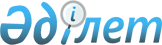 Об утверждении бюджета Кумсайского сельского округа на 2022-2024 годы
					
			С истёкшим сроком
			
			
		
					Решение Мугалжарского районного маслихата Актюбинской области от 30 декабря 2021 года № 140. Прекращено действие в связи с истечением срока
      В соответствии с пунктом 2 статьи 9-1, Бюджетного кодекса Республики Казахстан, статьей 6 Закона Республики Казахстан "О местном государственном управлении и самоуправлении в Республике Казахстан", Мугалжарский районный маслихат РЕШИЛ:
      1. Утвердить бюджет Кумсайского сельского округа на 2022-2024 годы согласно приложениям 1, 2 и 3 соответственно, в том числе на 2022 год в следующих объемах:
      1) доходы– 39 549,5 тысяч тенге:
      налоговые поступления – 2 247,5 тысяч тенге;
      неналоговые поступления – 0 тенге;
      поступления от продажи основного капитала – 0 тысяч тенге;
      поступления трансфертов – 37 302 тысяч тенге;
      2) затраты – 40 321,3 тысяч тенге;
      3) чистое бюджетное кредитование – 0 тенге:
      бюджетные кредиты – 0 тенге;
      погашение бюджетных кредитов – 0 тенге;
      4) сальдо по операциям с финансовыми активами – 0 тенге:
      приобретение финансовых активов – 0 тенге;
      поступления от продажи финансовых активов государства– 0 тенге;
      5) дефицит (профицит) бюджета– -771,8 тысяч тенге;
      6) финансирование дефицита (использование профицита) бюджета – 771,8 тысяч тенге:
      поступления займов– 0 тенге;
      погашение займов– 0 тенге;
      используемые остатки бюджетных средств – 771,8 тысяч тенге.
      Сноска. Пункт 1 – в редакции решения Мугалжарского районного маслихата Актюбинской области от 24.11.2022 № 273 (вводится в действие с 01.01.2022).


      2. Принять к сведению и руководству, что в соответствии со статьей 9 Закона Республики Казахстан "О республиканском бюджете на 2022-2024 годы" установлено:
      с 1 января 2022 года:
      1) минимальный размер заработной платы – 60 000 тенге;
      2) минимальный размер государственной базовой пенсионной выплаты – 19 450 тенге;
      3) минимальный размер пенсии – 46 302 тенге;
      4) месячный расчетный показатель для исчисления пособий и иных социальных выплат, а также для применения штрафных санкций, налогов и других платежей в соответствии с законодательством Республики Казахстан – 3 063 тенге;
      5) величина прожиточного минимума для исчисления размеров базовых социальных выплат – 36 018 тенге;
      с 1 апреля 2022 года: 
      1) минимальный размер государственной базовой пенсионной выплаты – 20 191 тенге;
      2) минимальный размер пенсии – 48 032 тенге;
      3) месячный расчетный показатель для исчисления пособий и иных социальных выплат - 3 180 тенге;
      4) величина прожиточного минимума для исчисления размеров базовых социальных выплат – 37 389 тенге.
      Сноска. Пункт 2 – в редакции решения Мугалжарского районного маслихата Актюбинской области от 27.06.2022 № 227 (вводится в действие с 01.01.2022).


      3. Учесть в бюджете Кумсайского сельского округа на 2022 год объем субвенций, передаваемые из районного бюджета в сумме 12 472 тысяч тенге.
      4. Учесть, в бюджете Кумсайского сельского округа на 2022 год поступление целевых текущих трансфертов из республиканского бюджета и Национального фонда Республики Казахстанна повышение заработной платы отдельных категорий гражданских служащих, работников организаций, содержащихся за счет средств государственного бюджета, работников казенных предприятий 475 тысяч тенге.
      Сноска. Пункт 4 – в редакции решения Мугалжарского районного маслихата Актюбинской области от 27.06.2022 № 227 (вводится в действие с 01.01.2022).


      5. Настоящее решение вводится в действие с 1 января 2022 года. Бюджет Кумсайского сельского округа на 2022 год
      Сноска. Приложение 1 – в редакции решения Мугалжарского районного маслихата Актюбинской области от 24.11.2022 № 273 (вводится в действие с 01.01.2022). Бюджет Кумсайского сельского округа на 2023 год Бюджет Кумсайского сельского округа на 2024 год
					© 2012. РГП на ПХВ «Институт законодательства и правовой информации Республики Казахстан» Министерства юстиции Республики Казахстан
				
      Секретарь Мугалжарского районного маслихата 

Р. Мусенова
Приложение 1 к решению 
Мугалжарского районного 
маслихата от 30 декабря 2021 
года № 140
Категория
Категория
Категория
Категория
Сумма (тысяч тенге)
Класс
Класс
Класс
Сумма (тысяч тенге)
Подкласс
Подкласс
Сумма (тысяч тенге)
Наименование
Сумма (тысяч тенге)
1. ДОХОДЫ
39 549,5
1
НАЛОГОВЫЕ ПОСТУПЛЕНИЯ
2 247,5
01
Подоходный налог
228,5
2
Индивидуальный подоходный налог
228,5
04
Налоги на собственность
1453,5
1
Налоги на имущество
10,3
3
Земельный налог
0,2
4
Налог на транспортные средства
1423
5
Единый земельный налог
20
05
Внутренние налоги на товары, работы и услуги
565,5
3
Поступления за использование природных и других ресурсов
565,5
4
ПОСТУПЛЕНИЯ ТРАНСФЕРТОВ
37 302
02
Трансферты из вышестоящих органов государственного управления
37 302
3
Трансферты из районного (города областного значения) бюджета
37 302
Функциональная группа
Функциональная группа
Функциональная группа
Функциональная группа
Функциональная группа
Сумма (тысяч тенге)
Функциональная подгруппа
Функциональная подгруппа
Функциональная подгруппа
Функциональная подгруппа
Сумма (тысяч тенге)
Администратор бюджетных программ
Администратор бюджетных программ
Администратор бюджетных программ
Сумма (тысяч тенге)
Программа
Программа
Сумма (тысяч тенге)
Наименование
Сумма (тысяч тенге)
ІІ. ЗАТРАТЫ
40 321,3
01
Государственные услуги общего характера
30 399,5
1
Представительные, исполнительные и другие органы, выполняющие общие функции государственного управления
30 399,5
124
Аппарат акима города районного значения, села, поселка, сельского округа
30 447,5
001
Услуги по обеспечению деятельности акима города районного значения, села, поселка, сельского округа
30 149,5
022
Капитальные расходы государственного органа
250
07
Жилищно-коммунальное хозяйство
1 879,3
3
Благоустройство населенных пунктов
1 879,3
124
Аппарат акима города районного значения, села, поселка, сельского округа
1 879,3
008
Освещение улиц в населенных пунктах
898
011
Благоустройство и озеленение населенных пунктов
981,3
12
Транспорт и коммуникации
6 500
1
Автомобильный транспорт
6 500
124
Аппарат акима города районного значения, села, поселка, сельского округа
6 500
013
Обеспечение функционирования автомобильных дорог в городах районного значения, селах, поселках, сельских округах
6 500
13
Прочие
1 542
9
Прочие
1 542
124
Аппарат акима города районного значения, села, поселка, сельского округа
1 542
040
Реализация мероприятий для решения вопросов обустройства населенных пунктов в реализацию мер по содействию экономическому развитию регионов в рамках Государственной программы развития регионов до 2025 года
1 542
15 
Трансферты
0,5
1
Трансферты
0,5
124
Аппарат акима города районного значения, села, поселка, сельского округа
0,5
048
Возврат неиспользованных (недоиспользованных) целевых трансфертов
0,5
V. Дефицит (профицит) бюджета
-771,8
VI. Финансирование дефицита (использование профицита) бюджета
771,8
8
Используемые остатки бюджетных средств
771,8
01
Остатки бюджетных средств
771,8
1
Свободные остатки бюджетных средств
771,8
01
Свободные остатки бюджетных средств
771,8Приложение 2 к решению 
Мугалжарского районного 
маслихата от 30 декабря 2021 
года № 140
категория
категория
категория
категория
сумма (тысяч тенге)
класс
класс
класс
сумма (тысяч тенге)
подкласс
подкласс
сумма (тысяч тенге)
наименование
сумма (тысяч тенге)
1. ДОХОДЫ
30 590
1
НАЛОГОВЫЕ ПОСТУПЛЕНИЯ
1 580
01
Подоходный налог
70
2
Индивидуальный подоходный налог
70
04
Налоги на собственность
952
1
Налоги на имущество
49
4
Налог на транспортные средства
883
5
Единый земельный налог
20
05
Внутренние налоги на товары, работы и услуги
557
3
Поступления за использование природных и других ресурсов
557
3
Поступления от продажи основного капитала
1
03
Продажа земли и нематериальных активов
1
1
Продажа земли
0
2
Продажа нематериальных активов
1
4
Поступления трансфертов
29 010
02
Трансферты из вышестоящих органов государственного управления
29 010
3
Трансферты из районного (города областного значения) бюджета
29 010
функциональная группа
функциональная группа
функциональная группа
функциональная группа
функциональная группа
сумма (тысяч тенге)
функциональная подгруппа
функциональная подгруппа
функциональная подгруппа
функциональная подгруппа
сумма (тысяч тенге)
администратор бюджетных программ
администратор бюджетных программ
администратор бюджетных программ
сумма (тысяч тенге)
программа
программа
сумма (тысяч тенге)
Наименование
сумма (тысяч тенге)
ІІ. ЗАТРАТЫ
30 590
01
Государственные услуги общего характера
26 390
1
Представительные, исполнительные и другие органы, выполняющие общие функции государственного управления
26 390
124
Аппарат акима города районного значения, села, поселка, сельского округа
26 390
001
Услуги по обеспечению деятельности акима города районного значения, села, поселка, сельского округа
26 390
07
Жилищно-коммунальное хозяйство
1 260
3
Благоустройство населенных пунктов
1 260
124
Аппарат акима города районного значения, села, поселка, сельского округа
1 260
008
Освещение улиц в населенных пунктах
1 050
011
Благоустройство и озеленение населенных пунктов
210
12
Транспорт и коммуникации
2 940
1
Автомобильный транспорт
2 940
124
Аппарат акима города районного значения, села, поселка, сельского округа
2 940
013
Обеспечение функционирования автомобильных дорог в городах районного значения, селах, поселках, сельских округах
2 940
V. Дефицит (профицит) бюджета
0
VI. Финансирование дефицита (использование профицита) бюджета
0Приложение 3 к решению 
Мугалжарского районного 
маслихата от 30 декабря 2021 
года № 140
категория
категория
категория
категория
сумма (тысяч тенге)
класс
класс
класс
сумма (тысяч тенге)
подкласс
подкласс
сумма (тысяч тенге)
наименование
сумма (тысяч тенге)
1. ДОХОДЫ
35 130
1
НАЛОГОВЫЕ ПОСТУПЛЕНИЯ
1 631
01
Подоходный налог
70
2
Индивидуальный подоходный налог
70
04
Налоги на собственность
996
1
Налоги на имущество
49
4
Налог на транспортные средства
927
5
Единый земельный налог
20
05
Внутренние налоги на товары, работы и услуги
564
3
Поступления за использование природных и других ресурсов
564
3
Поступления от продажи основного капитала
1
03
Продажа земли и нематериальных активов
1
1
Продажа земли
0
2
Продажа нематериальных активов
1
4
Поступления трансфертов
33 499
02
Трансферты из вышестоящих органов государственного управления
33 499
3
Трансферты из районного (города областного значения) бюджета
33 499
функциональная группа
функциональная группа
функциональная группа
функциональная группа
функциональная группа
сумма (тысяч тенге)
функциональная подгруппа
функциональная подгруппа
функциональная подгруппа
функциональная подгруппа
сумма (тысяч тенге)
администратор бюджетных программ
администратор бюджетных программ
администратор бюджетных программ
сумма (тысяч тенге)
программа
программа
сумма (тысяч тенге)
Наименование
сумма (тысяч тенге)
ІІ. ЗАТРАТЫ
35 130
01
Государственные услуги общего характера
26 390
1
Представительные, исполнительные и другие органы, выполняющие общие функции государственного управления
26 390
124
Аппарат акима города районного значения, села, поселка, сельского округа
26 390
001
Услуги по обеспечению деятельности акима города районного значения, села, поселка, сельского округа
26 390
07
Жилищно-коммунальное хозяйство
3 653
3
Благоустройство населенных пунктов
3 653
124
Аппарат акима города районного значения, села, поселка, сельского округа
3 653
008
Освещение улиц в населенных пунктах
3 153
011
Благоустройство и озеленение населенных пунктов
500
12
Транспорт и коммуникации
5 087
1
Автомобильный транспорт
5 087
124
Аппарат акима города районного значения, села, поселка, сельского округа
5 087
013
Обеспечение функционирования автомобильных дорог в городах районного значения, селах, поселках, сельских округах
5 087
V. Дефицит (профицит) бюджета
0
VI. Финансирование дефицита (использование профицита) бюджета
0